INFORMACION PRESUPUESTARIA POR DEPENDENCIA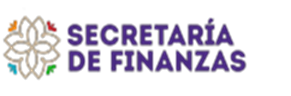 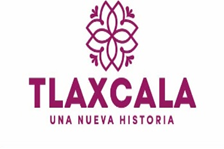 DEPENDENCIA O ENTIDAD: DEPENDENCIA O ENTIDAD: 74.  SECRETARÍA DE TRABAJO Y COMPETITIVIDAD74.  SECRETARÍA DE TRABAJO Y COMPETITIVIDAD74.  SECRETARÍA DE TRABAJO Y COMPETITIVIDAD74.  SECRETARÍA DE TRABAJO Y COMPETITIVIDAD74.  SECRETARÍA DE TRABAJO Y COMPETITIVIDAD74.  SECRETARÍA DE TRABAJO Y COMPETITIVIDADPARTIDACONCEPTOAPROBADODEVENGADOEJERCIDOPRIMER TRIMESTRESEGUNDO TRIMESTRETERCER TRIMESTRE1000SERVICIOS PERSONALES1131SUELDOS A FUNCIONARIOS2,196,144.001,655,699.241,655,699.24551,191.53570,444.26534,063.451132SUELDOS AL PERSONAL1,739,904.002,860,882.712,860,882.71909,104.36986,462.68965,315.671133SUELDOS A TRABAJADORES4,491,204.004,743,288.914,743,288.911,488,480.151,650,336.091,604,472.671134SUELDOS INTERINOS7,045,584.0080,578.3980,578.3923,331.4931,410.3425,836.561211 HONORARIOS ASIMILABLES A SALARIOS2,596,536.002,363,149.372,363,149.37760,781.41829,736.94772,631.021212ADICIONES A LOS HONORARIOS ASIMILABLES A SALARIOS3,740,328.00227,197.53227,197.5374,545.8575,362.4977,289.191312PRIMA QUINQUENAL A TRABAJADORES360,420.00391,599.99391,599.99124,548.16133,998.10133,053.731314ASIGNACIÓN DE QUINQUENIO TRABAJADORES9,420.0020,660.7420,660.746,833.326,867.616,959.811321PRIMA VACACIONAL A FUNCIONARIOS219,612.00163,623.52163,623.5255,080.7453,956.5254,586.261322PRIMA VACACIONAL AL PERSONAL87,000.00141,132.96141,132.9645,528.0545,939.8749,665.041323PRIMA VACACIONAL A TRABAJADORES225,672.00234,145.90234,145.9074,947.1476,429.3382,769.431326GRATIFICACIÓN FIN DE AÑO FUNCIONARIOS488,028.00363,607.48363,607.48122,401.70119,903.24121,302.541327GRATIFICACIÓN FIN DE AÑO AL PERSONAL193,320.00313,629.04313,629.04101,173.88102,088.94110,366.221328GRATIFICACIÓN FIN DE AÑO A TRABAJADORES501,504.00520,322.79520,322.79166,548.37169,842.41183,932.011341COMPENSACIONES Y OTRAS PRESTACIONES A FUNCIONARIOS161,500.000.000.000.000.000.001342COMPENSACIONES AL PERSONAL90,000.000.000.000.000.000.001431CUOTAS SEGURO DE RETIRO A FUNCIONARIOS386,604.00285,655.85285,655.8599,233.2294,929.5091,493.131432CUOTAS SEGURO DE RETIRO AL PERSONAL57,600.0084,306.4984,306.4928,740.8627,912.2927,653.341441CUOTAS SEGURO DE VIDA A FUNCIONARIOS126,500.000.000.000.000.000.001442CUOTAS SEGURO DE VIDA AL PERSONAL149,500.000.000.000.000.000.001443CUOTAS SEGURO DE VIDA A TRABAJADORES287,500.000.000.000.000.000.001521INDEMNIZACIÓN Y LIQUIDACIÓN A FUNCIONARIOS40,572.000.000.000.000.000.001522INDEMNIZACIÓN Y LIQUIDACIÓN AL PERSONAL84,756.0022,537.5822,537.580.000.0022,537.581531MES PREJUBILATORIO7,608.000.000.000.000.000.001541AYUDA PARA PASAJES51,324.0058,527.7758,527.7719,351.4819,431.2619,745.031542APOYO CANASTA13,889.0021,110.9021,110.900.0021,110.900.001546DÍAS ECONÓMICOS A TRABAJADORES112,837.00144,816.59144,816.59144,816.590.000.001549INCENTIVO AL AHORRO DE LOS FUNCIONARIOS662,424.00494,705.44494,705.44171,748.33164,606.67158,350.44154AINCENTIVO AL AHORRO DEL PERSONAL118,668.00181,760.28181,760.2861,470.7260,137.4160,152.15154BINCENTIVO AL AHORRO DE LOS TRABAJADORES72,228.0076,924.1876,924.1825,384.5325,496.9726,042.68154CINCENTIVO AL AHORRO DE LOS INTERINOS148,536.001,690.381,690.38537.52587.03565.83154DANIVERSARIO DÍA DEL TRABAJO17,307.0026,306.6426,306.640.0026,306.640.00154KSERVICIO MÉDICO A FUNCIONARIOS354,696.00124,469.99124,469.996,420.4733,510.5884,538.94154LSERVICIO MEDICO AL PERSONAL450,972.00193,904.49193,904.499,030.0969,141.88115,732.52154MSERVICIO MÉDICO A TRABAJADORES809,652.00678,516.99678,516.9977,940.3273,494.20527,082.471551APOYOS A LA CAPACITACIÓN DE LOS SERVIDORES PÚBLICOS35,508.0040,486.7540,486.7513,386.4113,441.7313,658.611591CUOTAS DESPENSA A FUNCIONARIOS362,904.00277,405.99277,405.9992,024.6594,653.7890,727.561592CUOTAS DESPENSA AL PERSONAL428,892.00698,903.74698,903.74218,904.49242,183.02237,816.231593CUOTAS DESPENSA A TRABAJADORES824,796.00940,657.00940,657.00293,458.29329,927.07317,271.641594CUOTAS DESPENSA INTERINOS1,187,700.0022,844.5822,844.586,573.198,939.877,331.521597DESPENSA ESPECIAL DE FIN DE AÑO AL PERSONAL94,308.00159,847.05159,847.0551,073.9551,953.3656,819.741598DESPENSA ESPECIAL DE FIN DE AÑO A TRABAJADORES376,128.00390,241.16390,241.16124,911.23127,381.60137,948.331599PERCEPCIÓN COMPLEMENTARIA FUNCIONARIOS2,196,144.001,655,699.241,655,699.24551,191.53570,444.26534,063.45159BOTRAS PERCEPCIONES A FUNCIONARIOS183,720.00136,353.27136,353.2745,900.7144,963.8945,488.67159COTRAS PERCEPCIONES AL PERSONAL67,668.0091,075.3691,075.3629,427.7929,730.3531,917.22159DOTRAS PERCEPCIONES A TRABAJADORES183,396.00644,914.45644,914.4541,637.17557,294.5045,982.78159EOTRAS PERCEPCIONES A INTERINOS207,372.001,221.861,221.86383.75425.45412.66159FAPORTACIÓN A PENSIONES DE FUNCIONARIOS395,304.00298,026.64298,026.6499,214.76102,680.2196,131.67159GAPORTACIÓN A PENSIONES DEL PERSONAL313,188.00514,961.02514,961.02163,639.40177,563.92173,757.70159HAPORTACIÓN A PENSIONES POR TRABAJADORES812,424.00853,795.21853,795.21267,927.84297,061.93288,805.44159JBONO ANUAL A FUNCIONARIOS366,024.00272,705.85272,705.8591,801.2589,927.5390,977.07159KBONO ANUAL AL PERSONAL50,688.0075,374.4075,374.4024,806.2224,613.1425,955.04159LBONO ANUAL A TRABAJADORES95,000.000.000.000.000.000.00159MBONO ANUAL INTERINOS0.007,331.097,331.092,302.432,552.642,476.021711ESTÍMULOS POR AÑOS DE SERVICIO18,700.0064,950.0064,950.000.0064,950.000.00TOTAL 1000  SERVICIOS PERSONALES TOTAL 1000  SERVICIOS PERSONALES 36,299,213.0023,621,546.8023,621,546.807,267,735.348,300,132.408,053,679.062000MATERIALES Y SUMINISTROS2111MATERIALES, ÚTILES Y EQUIPOS MENORES DE OFICINA240,000.00157,594.08157,594.080.00104,787.4052,806.682121MATERIALES Y ÚTILES DE IMPRESIÓN Y REPRODUCCIÓN10,000.000.000.000.000.000.002141MATERIALES, ÚTILES Y EQUIPOS MENORES DE TECNOLOGÍAS DE LA INFORMACIÓN Y COMUNICACIONES140,814.0079,485.1879,485.180.0010,757.8468,727.342151MATERIAL IMPRESO E INFORMACIÓN DIGITAL12,000.000.000.000.000.000.002161MATERIAL DE LIMPIEZA54,700.0036,415.5436,415.540.0025,067.2611,348.282211PRODUCTOS ALIMENTICIOS PARA PERSONAS50,400.0022,396.0222,396.020.0017,422.624,973.402231UTENSILIOS PARA EL SERVICIO DE ALIMENTACIÓN12,500.009,796.209,796.200.000.009,796.202461MATERIAL ELÉCTRICO Y ELECTRÓNICO17,115.006,245.956,245.950.002,746.513,499.442491OTROS MATERIALES Y ARTÍCULOS DE CONSTRUCCIÓN Y REPARACIÓN5,000.001,447.731,447.730.001,447.730.002531MEDICINAS Y PRODUCTOS FARMACÉUTICOS15,000.000.000.000.000.000.002541MATERIALES, ACCESORIOS Y SUMINISTROS MÉDICOS15,000.004,997.284,997.280.000.004,997.282611COMBUSTIBLES, LUBRICANTES Y ADITIVOS106,584.000.000.000.000.000.002711VESTUARIO Y UNIFORMES65,000.004,829.894,829.890.000.004,829.892721PRENDAS DE SEGURIDAD Y PROTECCIÓN PERSONAL15,500.0015,279.5215,279.520.0015,279.520.002911HERRAMIENTAS MENORES9,000.002,976.192,976.190.000.002,976.192921REFACCIONES Y ACCESORIOS MENORES DE EDIFICIOS12,000.002,679.602,679.600.000.002,679.602941REFACCIONES Y ACCESORIOS MENORES DE EQUIPO DE CÓMPUTO Y TECNOLOGÍAS DE LA INFORMACIÓN20,000.000.000.000.000.000.002961REFACCIONES Y ACCESORIOS MENORES DE EQUIPO DE TRANSPORTE52,000.000.000.000.000.000.002991REFACCIONES Y OTROS ACCESORIOS MENORES DE OTROS BIENES MUEBLES15,000.000.000.000.000.000.00TOTAL 2000 MATERIALES Y SUMINISTROSTOTAL 2000 MATERIALES Y SUMINISTROS867,613.00344,143.18344,143.180.00177,508.88166,634.303000SERVICIOS GENERALES3111ENERGÍA ELÉCTRICA132,000.00127,100.05127,100.0543,202.2540,813.4043,084.403131AGUA12,000.006,750.006,750.000.000.006,750.003141 TELEFONÍA TRADICIONAL504,000.00336,000.00336,000.00102,020.76149,979.2484,000.003171SERVICIOS DE ACCESO DE INTERNET, REDES Y PROCESAMIENTO DE INFORMACIÓN52,800.0031,978.9131,978.918,800.0017,600.005,578.913181SERVICIOS POSTALES Y TELEGRÁFICOS4,930.000.000.000.000.000.003221ARRENDAMIENTO DE EDIFICIOS417,600.00313,200.00313,200.00104,400.00104,400.00104,400.003231ARRENDAMIENTO DE MOBILIARIO Y EQUIPO DE ADMINISTRACIÓN, EDUCACIONAL Y RECREATIVO0.000.000.000.000.000.003291OTROS ARRENDAMIENTOS12,000.000.000.000.000.000.003361SERVICIOS DE APOYO ADMINISTRATIVO, TRADUCCIÓN, FOTOCOPIADO E IMPRESIÓN105,000.0013,750.0613,750.060.001,280.6412,469.423431 SERVICIOS DE RECAUDACIÓN, TRASLADO Y CUSTODIA DE VALORES0.000.000.000.000.000.003451SEGURO DE BIENES PATRIMONIALES57,500.000.000.000.000.000.003481COMISIONES POR VENTAS363.000.000.000.000.000.003521INSTALACIÓN, REPARACIÓN Y MANTENIMIENTO DE MOBILIARIO Y EQUIPO DE ADMINISTRACIÓN, EDUCACIONAL Y RECREATIVO8,920.000.000.000.000.000.003531INSTALACIÓN, REPARACIÓN Y MANTENIMIENTO DE EQUIPO DE CÓMPUTO Y TECNOLOGÍA DE LA INFORMACIÓN14,000.000.000.000.000.000.003551REPARACIÓN Y MANTENIMIENTO DE EQUIPO DE TRANSPORTE38,000.000.000.000.000.000.003611DIFUSIÓN POR RADIO, TELEVISIÓN Y OTROS MEDIOS DE MENSAJES SOBRE PROGRAMAS Y ACTIVIDADES GUBERNAMENTALES6,000.000.000.000.000.000.003711PASAJES AÉREOS0.0011,136.0011,136.000.000.0011,136.003721PASAJES TERRESTRES59,000.0034,040.0034,040.000.0015,536.0018,504.003751VIÁTICOS EN EL PAÍS5,000.00896.00896.000.00532.00364.003811GASTOS DE CEREMONIAL36,000.000.000.000.000.000.003821GASTOS DE ORDEN SOCIAL Y CULTURAL129,913.0023,600.9423,600.940.007,800.0015,800.943851GASTOS DE REPRESENTACIÓN15,500.000.000.000.000.000.003921IMPUESTOS Y DERECHOS8,500.002,646.002,646.000.000.002,646.003981IMPUESTOS SOBRE NOMINAS Y OTROS QUE SE DERIVEN DE UNA RELACIÓN LABORAL542,051.00485,032.00485,032.00113,594.00177,920.00193,518.00TOTAL 3000  SERVICIOS GENERALESTOTAL 3000  SERVICIOS GENERALES2,161,077.001,386,129.961,386,129.96372,017.01515,861.28498,251.674000TRANSFERENCIAS, ASIGNACIONES, SUBSIDIOS Y OTRAS AYUDAS4111ASIGNACIONES PRESUPUESTARIAS AL PODER EJECUTIVO7,322,264.006,346,490.006,346,490.000.000.006,346,490.00TOTAL 4000  TRANSFERENCIAS, ASIGNACIONES, SUBSIDIOS Y OTRAS AYUDASTOTAL 4000  TRANSFERENCIAS, ASIGNACIONES, SUBSIDIOS Y OTRAS AYUDAS7,322,264.006,346,490.006,346,490.000.000.006,346,490.005000BIENES MUEBLES, INMUEBLES E INTANGIBLES5111MUEBLES DE OFICINA Y ESTANTERÍA65,270.000.000.000.000.000.005151EQUIPO DE CÓMPUTO Y DE TECNOLOGÍAS DE LA INFORMACIÓN1,335,727.001,336,818.801,336,818.800.000.001,336,818.805191OTROS MOBILIARIOS Y EQUIPOS DE ADMINISTRACIÓN11,017.0010,931.8410,931.840.000.0010,931.845211EQUIPOS Y APARATOS AUDIOVISUALES38,186.0036,699.5036,699.500.000.0036,699.505411VEHÍCULOS Y EQUIPO TERRESTRE1,049,800.00803,532.00803,532.000.000.00803,532.00TOTAL 5000 BIENES MUEBLES, INMUEBLES E INTANGIBLESTOTAL 5000 BIENES MUEBLES, INMUEBLES E INTANGIBLES2,500,000.002,187,982.142,187,982.140.000.002,187,982.14TOTAL SECRETARÍA DE TRABAJO Y COMPETITIVIDADTOTAL SECRETARÍA DE TRABAJO Y COMPETITIVIDAD49,150,167.0033,886,292.0833,886,292.087,639,752.358,993,502.5617,253,037.17